«Формирование у детей дошкольного возраста основ безопасного поведения в социуме»Дошкольный возраст – время активного приобщения детей к культурным ценностям и нормам. В этот период происходит формирование базиса личностной культуры, определяются основы культурного отношения детей к рукотворному миру, обществу, природе, собственной жизни.Работа с детьми начинается с формирования представлений о себе: привитие культурно-гигиенических навыков, знакомство со своим организмом и бережное отношение к нему, воспитание самостоятельности и ответственности. Далее рассматриваются проблемы безопасности жизнедеятельности детей: ребенок и другие люди, ребенок и природа, ребенок дома, ребенок на улице. Я же предлагаю вам рассмотреть  проблемы ребенок и другие люди, ребенок дома.И так  «Ребенок и незнакомые взрослые на улице и в доме», включает в себя следующие темы:О несовпадении приятной внешности и добрых намерений.Опасные ситуации контактов с незнакомыми людьми.Ситуации насильственного поведения со стороны незнакомого взрослого.Если, чужой, приходит в дом.О несовпадении приятной внешности и добрых намерений. Мы рассказываем об опасности контактов с незнакомыми взрослыми, учитывая, что у детей уже сложились собственные представления о том, какие взрослые могут быть опасными. Так, большинство детей считает, что опасными являются люди с неприятной внешностью или неопрятно одетые. Некоторые дети думают, что опасность представляют, прежде всего, мужчины («дядя с бородой, грязный»), а молодые, хорошо одетые, симпатичные женщины, девушки или юноши не могут причинить вред, так же как и любой человек с открытой, дружелюбной улыбкой. Поэтому целесообразно провести с детьми беседу о нередком несовпадении приятной внешности и добрых намерений. Для старшего дошкольного возраста целесообразно использовать примеры из знакомых им сказок и литературных произведений (например, Золушка была одета в лохмотья, испачкана сажей, но была доброй; Чудовище в «Аленьком цветочке» оказалось добрым заколдованным принцем).Опасные ситуации контактов с незнакомыми людьми. Необходимо специально рассмотреть типичные ситуации опасных контактов с незнакомыми людьми.Примеры:Взрослый уговаривает ребёнка пойти с ним куда-либо, обещая подарить игрушку, конфету или показать что-то интересное, представляясь знакомым родителей или сообщая, что он действует по их просьбе.Взрослый открывает дверцу машины и приглашает ребёнка покататься.Взрослый угощает ребенка конфетой, мороженым или дарит игрушку.Для закрепления правил поведения с незнакомыми людьми можно предложить детям специально подготовленные игры - драматизации, при этом для профилактики невротических реакций и появления страхов следует использовать образы сказочных персонажей или сказки о животных с благополучным окончанием.Ситуации насильственного поведения со стороны незнакомого взрослого. Следует рассмотреть и обсудить возможные ситуации насильственного поведения взрослого (хватает за руку, берет на руки, затаскивает в машину, подталкивает в подъезд или какое либо строение) и объяснить детям, как следует вести себя в подобных ситуациях. Защитное поведение целесообразно отрабатывать в ходе специальных тренингов. Дети должны знать, что при возникновении опасности им надо громко кричать, призывая на помощь и привлекая внимание окружающих: «На помощь, помогите, чужой человек!»Цель педагога – научить детей, прежде всего застенчивых, робких, неуверенных в себе, правильно себя вести, чтобы окружающие поняли, что совершается насилие, и не спутали его с обычными детскими капризами.Если, чужой, приходит в дом. Необходимо разъяснить детям, что опасности могут подстерегать их не только на улицах, но и дома, поэтому нельзя входить в подъезд одному, без родителей или знакомых взрослых. Нельзя открывать дверь чужому, даже если у незнакомого человека ласковый голос или он представляется знакомым родителей, знает, как их зовут, и действует якобы от их имени. Целесообразно разыграть разные ситуации: ребёнок дома один; ребёнок дома с друзьями, братьями, сестрами; ребёнок дома с взрослыми. В игровой тренинг необходимо включить разного рода «уговоры», привлекательные обещания. Разыгрываемые для малышей ситуации могут подкрепляться, например «Волк и семеро козлят».Человек не может существовать и развиваться отдельно от общества, поэтому социализация личности является основной задачей дошкольных учебных заведений. Социализация, понимаемая как непрерывный жизненный процесс соотношения и увязывания индивидуальных особенностей человека с общественными условиями, социальными нормами и правилами поведения. Развитие личности не может осуществляться самостоятельно, необходимо целенаправленно воздействовать на неё, создавая для этого психолого-педагогические условия.Поэтому мы решили провести беседу с детьми подготовительной к школе группе, чтобы выявить у них уровень навыков безопасного поведения в социуме. Для этого мы разработали опросник. Целью, которого является изучить уровень навыков о безопасности поведения в социуме.Для обработки результатов мы разработали следующие критерии: правильные ответы и пояснения ребенка на 8-10 вопросов свидетельствуют о высоком уровне знаний о безопасном поведении в социуме; 5-7 вопроса – о среднем уровне; если ребенок ответил менее чем на 4 вопроса, то это говорит о низком уровне знаний дошкольника о безопасном поведении в социуме.В опросник мы включили следующие вопросы:Представь, что к тебе на улице подошел незнакомый человек, будешь ли ты с ним разговаривать?Представь, к тебе на улице подошел незнакомый человек и предложил подвести тебя до дома на машине, как ты себя будешь вести?Представь, к тебе на улице подошел незнакомый человек и дает тебе конфетки или игрушки ты возьмешь их?Представь, что незнакомый человек спросил у тебя дорогу до магазина, которую ты хорошо знаешь, ты отведешь его в это место?Представь, что ты один дома, и в дверь позвонил незнакомые человек, откроешь ли ты ему дверь?Представь, что ты один дома, ты будешь разговаривать с незнакомый человек, который представится почтальоном и сказал, что он принес письмо?Представь, что незнакомый человек попросят тебя назвать свой адрес, имя, где работаю родители, ты им расскажешь?Представь, что незнакомый человек попросит тебя дать ему твой мобильный телефон позвонить другу, ты дашь ему телефон?Представь, что тебя позвонили по телефону незнакомый человек, будешь ли ты с ним разговаривать?Расскажешь ли ты родителям или воспитателю, что тебе звонил по телефону незнакомый человек?В опросе участвовали 15 детей подготовительной к школе группе. По итогам проведенных с детьми опросов. Мы выявили следующие результаты.Таблица 1В ходе эксперимента было выявлено, что дети при встрече с незнакомым человеком не стали бы с ним разговаривать, ни сели бы к ним в машину, не взяли сладости, не впустили бы в квартиру. Но дали бы незнакомому человеку позвонить по телефону, проводили бы до магазина, открыли бы дверь, чтобы получить письмо от почтальона, стали бы разговаривать с незнакомцем по телефону и не рассказали об этом родителям и воспитателю.В ходе бесед, игр и занятий с детьми мы смогли повысить уровень знаний о безопасном поведении детей в социуме. И мы получили следующие результаты.Ребята уверенно отвечают на вопросы. Большинство детей при встрече с незнакомцем: не заговорит с ним, не поедет с ним на машине, не будет брать от них подарки и сладости, не впустит незнакомцев в квартиру, не будет с ним разговаривать по телефону и при любой встрече или разговоре с незнакомцем сообщит родителям или воспитателю.Таким образом, в ходе социального развития происходит присвоение ребенком объективно заданных норм, правил человеческого общества и утверждение себя как социального субъекта. Обучение детей правилам безопасного поведения, очень важная и необходимая работа.Но важно не механическое заучивание детьми правил безопасного поведения, а воспитание у них навыков безопасного поведения в окружающей его обстановке. Воспитатели и родители не должны ограничиваться словами и показом картинок (хотя это тоже важно). С детьми надо рассматривать и анализировать различные жизненные ситуации, если возможно, проигрывать их в реальной обстановке. Занятия проводить не только по графику или плану, а использовать каждую возможность (ежедневно), в процессе игр, прогулок и т.д., чтобы помочь детям полностью усвоить правила, обращать внимание детей на ту или иную сторону правил. Развивать качества ребенка: его координацию, внимание, наблюдательность, реакцию и т.д. Эти качества очень нужны и для безопасного поведения. Основные принципы работы по формированию навыков безопасного поведения детей дошкольного возраста.Памятка: «Ребенок и другие люди»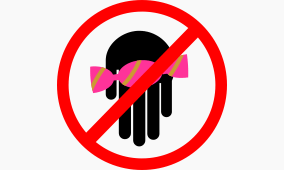 1.  Не принимай от незнакомых людей сладости или подарки и тем более не ходи с ними никуда без ведома родителей. Даже если тебе обещают что-либо показать, покатать на машине или дать поиграть в компьютерную игру. На улице не подходи близко к незнакомым машинам.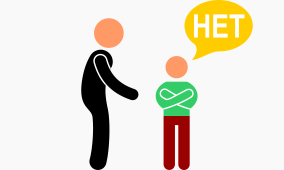 2.  Если к тебе обращается незнакомый человек, знай, что ты можешь просто проигнорировать его обращение, молча уйти или даже убежать. Это – не невежливость, а залог безопасности.
Говорить «НЕТ» - нормально!3.  Если ты видишь, как незнакомый человек куда-то уводит твоего друга, не пытайся сам проследить за ними.
Позови на помощь старших 
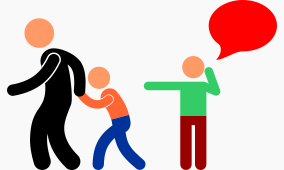 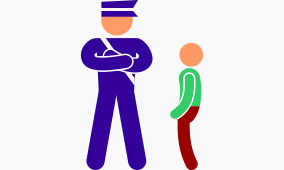 4.  В любой сложной ситуации ты можешь обратиться к полицейским, работникам торгового центра, родителям с детьми.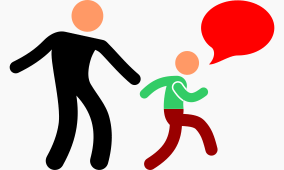 5.  Если тебя принуждают сделать что-либо угрозами или с помощью насилия, ты можешь и даже должен кричать, кусаться. Постараться вырваться и убежать.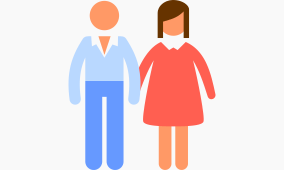 6.  Обо всем, что тебя тревожит, можно и нужно рассказать родителям. Это люди, которым ты можешь доверять.Уровень знаний дошкольника о безопасном поведении в социумеКоличество детей ответивших правильно на вопросыКоличество детей ответивших правильно на вопросы в %Высокий уровень426,7 %Средний уровень640 %Низкий уровень533,3 %